Antrag um Gewährung einer einmaligen Geldaushilfe aus Bundesmittelnaus Anlass der Geburt eines Kindes1. Antragsteller/in:2. Kind:3.   steht in keinem Dienstverhältnis zu einer inländischen Gebietskörperschaft.  steht in einem Dienstverhältnis zu einer inländischen Gebietskörperschaft >>Eine *Bestätigung des Dienstgebers aus der hervorgeht, dass keine Geldaushilfe aus diesem Anlass gewährt wurde/wird, ist anzuschließen.Beilage:  Geburtsurkunde	 *Bestätigung	………………………………………..…	(Unterschrift des Antragstellers)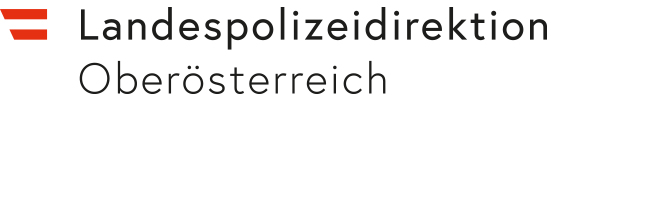 polizei.gv.atBearbeiter/In:Dienststelle:An dieLPD OberösterreichPersonalabteilung – FB 3Gruberstraße 354020 Linzpolizei.gv.atBearbeiter/In:Dienststelle:Geschäftszahl: PAD/ , am 21. Nov. 2022Familienname, Vorname, Dienstgrad/AmtstitelPersonalnummer, GeburtsdatumDienststelle (Wohnadresse, wenn in Karenz)Familienname, VornameGeburtsdatumFamilienname, Vorname